City of Lawrence Board of Parks and Recreation - Regular Meeting
Wednesday, May 8, 2019 – 6:00 pm
Lawrence Government CenterPublic Assembly RoomMeeting Canceled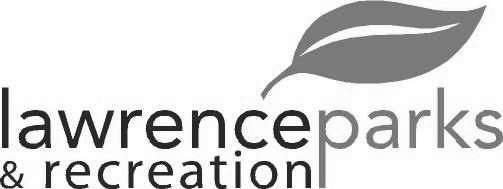 